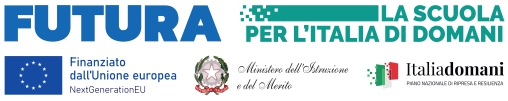 PIANO NAZIONALE DI RIPRESA E RESILIENZA, FINANZIATO DALL’UNIONE EUROPEA NEXT GENERATION EUALLEGATO A Al Dirigente Scolastico dell’ I I.I.S.S. “S. Caterina da Siena – Amendola Istanza  di partecipazione alla selezione di personale docente interno - esperti e tutor per il conferimento di incarichi nell’ambito dei progetti ricadenti nel PNRR: Investimento 3.1: Nuove competenze e nuovi linguaggi- Azioni di potenziamento delle competenze STEM e multilinguistiche - Linea di intervento A e B (D.M. 65/2023) Titolo progetto: Nuove competenze e nuovi linguaggi  Codice progetto: M4C1I3.1-2023-1143-P-28774 CUP F54D23002090006 Il/La sottoscritto/a _________________________________________________________ nato/a______________________________il_______________residente a ______________________________in  via/piazza_____________________________________n.____C. F.     |__|__|__|__|__|__|__|__|__|__|__|__|__|__|__|__|    tel/cell______________________________________________________________email__________________________________________ PEC_________________________________in servizio presso_____________________________________  con la qualifica di docente della disciplina_____________________________________________________  in possesso della laurea  in_________________________________________________________________CHIEDEDi partecipare alla selezione dell’avviso interno per l’attribuzione dell’incarico di:󠆲 esperto formatore 󠆲                           󠆲󠆲    Formatore/Mentor                               󠆲󠆲   Tutor e si rende disponibile a condurre le attività espresse per i seguenti percorsi: ◻  PERCORSI DI POTENZIAMENTO DELLE STEM (INTERVENTO A – ALUNNI)  󠆲 PERCORSI DI TUTORAGGIO PER L’ORIENTAMENTO AGLI STUDI E ALLE CARRIERE STEM, ANCHE CON IL COINVOLGIMENTO DELLE FAMIGLIE (INTERVENTO A – ALUNNI)  ◻  PERCORSI DI FORMAZIONE PER IL POTENZIAMENTO DELLE COMPETENZE LINGUISTICHE DEGLI STUDENTI (INTERVENTO A – ALUNNI)  ◻ PERCORSI DI POTENZIAMENTO DELLA LINGUA INGLESE (INTERVENTO B – DOCENTI – CERTIFICAZIONI LINGUISTICHE B1/B2); ◻  PERCORSO IN METODOLOGIA CLIL (INTERVENTO B – DOCENTI )  A tal fine DICHIARAsotto la propria personale responsabilità di:essere in possesso della cittadinanza italiana o di uno degli Stati membri dell’Unione europea;godere dei diritti civili e politici;non aver riportato condanne penali e non essere destinatario di provvedimenti che riguardano l’applicazione di misure di prevenzione, di sanzioni civili e di provvedimenti amministrativi iscritti nel casellario giudiziale;ovvero di aver riportato le seguenti condanne penali________________________________________________________________________________________di non avere procedimenti penali pendenti, ovvero di avere i seguenti procedimenti penali pendenti:_______________________________________________________________________________non essere stato/a destituito/a da pubblici impieghi;non trovarsi in nessuna delle situazioni di inconferibilità e/o incompatibilità previste dal D.lgs. n. 39/2013 e dall’art. 53, del d.lgs. n. 165/2001; non trovarsi in situazione di conflitto di interessi anche a livello potenziale intendendosi per tale quello astrattamente configurato dall’art. 7 del d.P.R. n. 62/2013; percorsi di potenziamento della Lingua Inglese (Intervento B – Docenti – Certificazioni Linguistiche B1/B2); di essere dipendente presso la seguente pubblica amministrazione ___________________________________ in qualità di_____________________________________di aver preso visione dell’Avviso e di approvarne senza riserva ogni contenuto.       Allega alla presentea) Scheda di autovalutazione󠆲  Allegato B (ESPERTO MADRELINGUA)󠆲  Allegato B1 (ESPERTO FORMATORE/FORMATORE MENTOR)󠆲  Allegato B2 (TUTOR)b)  Informativa debitamente sottoscritta per accettazione (Allegato C)      c) Curriculum vitaed) Fotocopia documento di riconoscimento in corso di validità.N.B.: La domanda priva degli allegati e non firmati non verrà presa in considerazioneDATA ________________________                                                                                               FIRMA                                                                                                                                               ____________________ Il/la  sottoscritto/a,  ai  sensi del D.lgs 196/2003 e del regolamento UE/679/2016,  autorizza  l’Istituto al trattamento dei dati contenuti nella presente nella presente autocertificazione esclusivamente nell’ambito e per i fini istituzionali della Pubblica Amministrazione previsti                                                                                                                                DATA ________________________                                                                                                                FIRMA 	__________________